Internet a changé les relations de tous« Men, Women and Children »Réflexion sommativeNom :_________________________________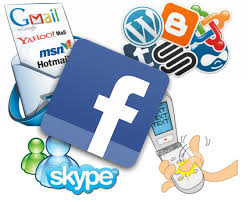 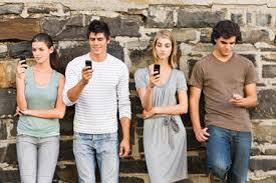 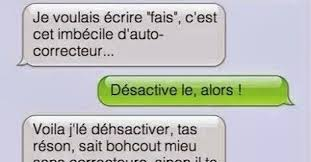 Mme LagrandeurÉcole secondaire du Sacré-CœurPARTIE A :Visionne le film «Men, Women and Children» en classe (et à la maison si tu as besoin de réfléchir davantage). Seulement disponible en anglais.Réponds aux questions suivantes au fur et mesure du visionnement.Analyse tes réponses en utilisant le contenu du film, ton propre vécu, les discussions de classe, les notes du cours et la recherche (s’il le faut).Justifie ta réflexion (le pourquoi) de tes réponses.Tes réponses peuvent être en forme de : paragraphe, tableau, ou style télégraphique.Ces questions seront placées sur le site web : mmelagrandeur.weebly.com  pour faciliter le travail.  Synopsis du film :«Men, Women and Children» suit l'histoire d'un groupe d'adolescents du secondaire et leurs parents alors qu'ils tentent de naviguer dans les nombreuses façons l'Internet a changé leurs relations, leur communication, leur image de soi, et leur vie amoureuse. Le film tente de comprendre les problèmes sociaux tels que la culture du jeu vidéo, la pression des pairs, l’intimidation, l'anorexie, l'infidélité, la chasse de la gloire (fame), et la prolifération des contenus illicites sur Internet. Comme chaque personnage et chaque relation est testé, il devient clair que personne n’est à l'abri de cette énorme changement social qui est venu grâce à nos téléphones, nos tablettes, et nos ordinateurs.Questions de réflexion :PARTIE B : (Développement)Quelle(s) conclusion(s) peux-tu faire face aux nombreuses façons dont les médias* a changé les relations (entre parent-enfant, amis), la communication, l’image de soi, et la vie amoureuse d’un ados et d’un adulte.*Médias : Internet, Twitter, Cellulaire, Instagram, Snapchat, Ask, Youtube, Facebook, etc…… Tâches à faire et à remettre:Date d’échéanceVISIONNEMENTPARTIE A : ANALYSER LES PERSONNAGES PARTIE B : QUESTION DE DÉVELOPPEMENTLa famille TrubyLa famille TrubyDon Truby(père – Adam Sandler)Pourquoi Don (un homme marié) s’intéresse-t-il dans une femme de compagnon?Technologie(s) spécifique(s) utilisée(s) :Selon toi, que sont les avantages et les désavantages de cette technologie sur la vie de Don?Helen Truby (mère)Peux-tu déduire pourquoi Helen est tellement malheureuse dans son mariage?Technologie(s) spécifique(s) utilisée(s) :Selon toi, que sont les avantages et les désavantages de cette technologie sur la vie d’Helen?Crois-tu qu’elle a de bonnes valeurs?  Justifie.Chris Truby(fils – sites inappropriés)Penses-tu que Chris a une mauvaise image idéalisée de ce qu’un partenaire sexuel devrait être? Explique.Trouves-tu que Chris a une bonne relation avec son père? Justifie.Technologie(s) spécifique(s) utilisée(s) :Selon toi, que sont les avantages et les désavantages de cette technologie sur la vie de Chris?La famille BeltmeyerLa famille BeltmeyerPatricia Beltmeyer (mère qui contrôle tout – Jennifer Gardner)D’après toi, est-ce que Patricia réussit-elle à protéger sa fille? Explique.Est-ce qu’elle est en train de créer un plus gros problème pour Brandy?  Explique.Brandy Beltmeyer (fille)Comment Brandy réagit-elle face aux règlements (restrictions) de sa mère?Comment réagirais-tu si tu avais une mère comme Patricia?Technologie(s) spécifique(s) utilisée(s) :Selon toi, que sont les avantages et les désavantages de cette technologie sur la vie de Brandy?La famille ClintLa famille ClintDonna Clint (mère – photographe)Crois-tu que Donna est une bonne mère?  Un bon modèle?  Justifie.Technologie(s) spécifique(s) utilisée(s) :Hannah Clint (fille – superstar)D’après toi, pourquoi Hannah cherche tellement la gloire (fame)?Technologie(s) spécifique(s) utilisée(s) :Selon toi, que sont les avantages et les désavantages de cette technologie sur la vie de Hannah?La famille MooneyLa famille MooneyKent Mooney (père – football)Est-ce que Kent a raison d’être inquiet de son fils qui joue souvent des jeux vidéo?  Justifie.Trouves-tu que Kent a une bonne relation avec son fils?  Justifie.Lydia Mooney (mère – facebook)Comment les informations sur Facebook ont-elles affecté Tim?Pourquoi penses-tu que Lydia a choisi Facebook pour annoncer sa vie?Tim Mooney (fils – jeux vidéo)Crois-tu que Tim a une addiction aux jeux vidéo?  Justifie.Tim reçoit plusieurs textos intimidants des joueurs de football.  Quelle est ta réaction à ceci?  Est-ce que Tim réagit de la bonne façon face aux textos?  Est-ce que ces joueurs sont allés trop loin? Ados variésAdos variésAllison Doss (blonde – trouble alimentaire)Tente d’expliquer pourquoi Allison a un trouble alimentaire?  Commente sur les réponses qu’elle reçoit d’un blog quand elle cherche de l’aide vis-à-vis son souper?Brandon Lender (cheveux noirs – sénior – cool)Commente sur le commentaire que Brandon fait sur la petite taille d’Allison?Commente sur le commentaire que Brandon fait lorsqu’Allison dit «non».